Arbeidsrecht in de zorg -- driedaagse leergang voor de zorgsector                2018Programma:
Dag 1: Contracttype & arbeidsvoorwaarden09.00 – 09.30    Ontvangst, kennismaking en uitreiking documentatie09.30 – 10.45    Contracttype- bepaalde tijd/ onbepaalde tijd contracten en het recht op een vaste aanstelling- Flexibele contractvormen:  nul-urencontracten, voorovereenkomst, min max contacten10.45 – 11.00    Pauze11.00 – 12.15    Vervolg12.15 – 13.15    Lunch13.15 – 14.30    Arbeidsvoorwaarden en arbeidsomstandigheden                              - verzuim en recht op vakantie bij zelfsturende teams- arbeidsomstandigheden en privacy in de cliëntenzorg- generatieregelingen- werktijden en jaarurensystematiek 14.30 – 14.45    Pauze14.45 – 16.15    Vervolg Mw. mr. dr. P.H. Burger & mw. mr. A. TerpstraDag 2: Ziekte
09.00 – 09.30    Ontvangst, kennismaking en uitreiking documentatie09.30 – 10.45    Rechten en plichten bij ziekte                              - doorbetaling van loon                              - opschorting en verval van loon                              - wat is passend werk?10.45 – 11.00    Pauze11.00 – 12.15    Vervolg rechten en plichten bij ziekte                              - re-integratie (eerste en tweede jaar)                              - conflict en ziekte                              - Werkwijzer STECR en rol mediator                              - psychische aandoening en/of verslaving                              - Wet Modernisering Ziektewet                              - wat staat er in de zorg cao’s?                              Mw. mr. D. Schuurman12.15 – 13.15    Lunch13.15 – 14.30    Ontslag tijdens en wegens ziekte                              - ontslag tijdens ziekte                              - ontslag na twee jaar ziekte                              - ontslagroutes: instemming, toestemming of ontbinding14.30 – 14.45    Pauze14.45 – 16.15    Vervolg ontslag tijdens en wegens ziekte                              - de beëindigingsovereenkomst                              - ontslag via rechter of UWV                              - wat staat er in de zorg cao’s?                              Mr. E.H. de JoodeDag 3: Wangedrag, disfunctioneren en ontslag09.00 – 09.30    Ontvangst, kennismaking en uitreiking documentatie09.30 – 10.45    Gedrag op het werk & disciplinaire maatregelen                              - waarschuwing                              - berisping                              - overplaatsing                              - degradatie                              - schorsing en non-actiefstelling                              - strafrechtelijke vervolging                              - klachtenregeling en klachtencommissie                              - wat staat er in de zorg cao’s?10.45 – 11.00    Pauze11.00 – 12.15    Ontslag                              - ontslag op staande voet: wanneer wel?                              - wat kan een dringende reden zijn?                              - de ‘druppel-emmer’-situatie (relatie met disciplinaire maatregelen)                              - de onverwijldheidseis: hoelang wachten?                              - ontslagroutes                              - ontslaggronden                              Mw. mr. D. Schuurman  12.15 – 13.15    Lunch13.15 – 14.30    Vervolg ontslag                              - welke route bij cumulatie van gronden?                              - de vaststellingsovereenkomst en de bedenktijd                              - aan welke eisen moet een dossier voldoen?                              - de nieuwe ontslagvergoedingen in WWZ                              - relatie met sociaal plannen                              - wat staat er in de zorg cao’s?14.30 – 14.45    Pauze14.45 – 16.15    Reorganisatie en collectief ontslag                              - afspiegeling                              - sociale plannen                              - herplaatsing                              Mr. E.H. de JoodeHartelijke groet,Anneke Wolfis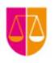 INSTITUUT VOOR ARBEIDSRECHT & HRM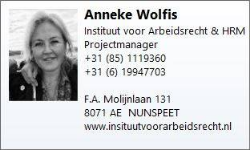 